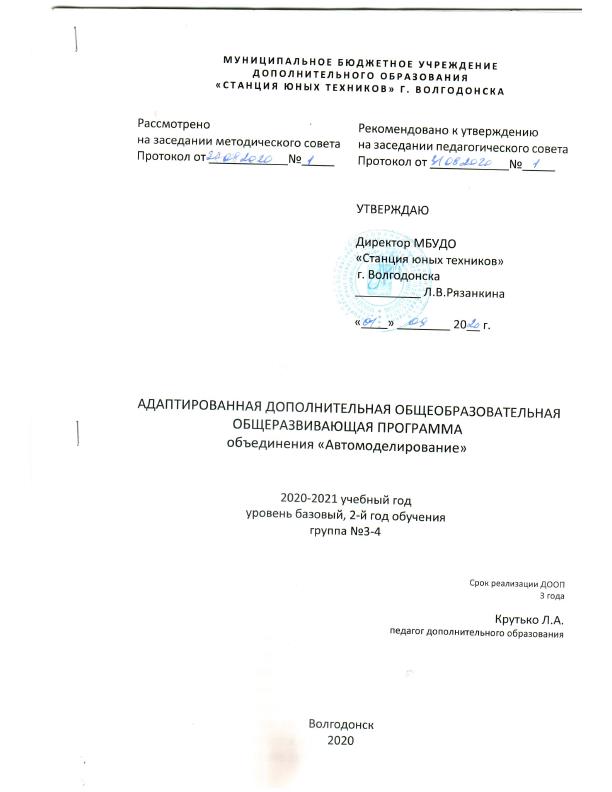 МУНИЦИПАЛЬНОЕ БЮДЖЕТНОЕ УЧРЕЖДЕНИЕДОПОЛНИТЕЛЬНОГО ОБРАЗОВАНИЯ«СТАНЦИЯ ЮНЫХ ТЕХНИКОВ» Г. ВОЛГОДОНСКАДОПОЛНИТЕЛЬНАЯ ОБЩЕОБРАЗОВАТЕЛЬНАЯ
ОБЩЕРАЗВИВАЮЩАЯ ПРОГРАММАобъединения «Автомоделирование»
2020-2021 учебный годуровень базовый, 2-й год обучениягруппа №3-4Срок реализации ДООП3 годаКрутько Л.А.педагог дополнительного образованияВолгодонск2020Пояснительная запискаГруппа 2-го года обучения (уровень базовый)Группа формируется из учащихся 3-5 классов. Группа должна иметь 6 человек. Новизна программы в том, что в ней реализуются разработки моделей, не имеющие аналогов в других авто объединениях. Уровень подготовки учащихся на начало учебного года: Знать систему измерения (метры, сантиметры, миллиметры, меры веса, температуры, уметь пользоваться простейшим инструментом: лобзиком, напильником, наждачной бумагой, линейкой, паяльником. Освоить программу первого года обучения.                                    Обязательный конечный результатУчащийся обязан владеть измерительным инструментом (штангенциркуль), чертежами, шаблонами, эскизами, макетами. Расширить диапазон владения инструментом (ножовка по дереву, металлу, стамеска, рубанок, рашпиль, шлифовальный круг, заточной станок, сверлильный станок, токарный станок. Научится пользоваться резьбонарезным инструментом. Знать классификацию моделей в автомодельном спорте. Познакомиться с различными материалами и уметь   их распознавать по внешним признакам. Построить простейшие модели классов: ММ-1, ЭЛ-3 и участвовать в городских соревнованиях.      План работы группы: 2-го года обучения (уровень базовый)Вводное занятие.Теория: История развития автомодельного спорта. Классификация моделей автомодельного спорта, требования к моделям. Квалификационные нормативы. Виды соревнований. Знакомство с достижениями объединения.Инструктаж по технике безопасности.Теория:Правила безопасности при организации учебных занятий. Правила безопасности при выполнении следующих видов работ: слесарные, паяльные, работы с химическими веществами, работа на станках. Правила безопасности при пожаре. Правила дорожного движения.Инструменты, используемые при работе.Теория:Виды инструментов, назначение, правила пользования.Инструктаж по технике безопасности при работе с инструментом.Практика: Обучение работать напильником, лобзиком, наждачной бумагой, ножовкой по металлу, о дереву и т.д.Материалы, используемые при работе.Теория:Виды материалов, свойства, назначение, применение, методы обработки.Практика: Практическая работа с материалами: определение материалов, их прочность, обработка.Классификация моделей. Автомоделизм в действии.Теория:Изучение направлений, классов моделей, технические характеристики. Практика:Знакомство с моделями и их испытание в автомодельном кружке.6.Теория создания моделей.Теория:Разновидности, назначение и изготовление чертежей, шаблонов, макетов, оправок, кондукторов, пресс-форм. Методы изготовления моделей из различных материалов. Применение действующих законов физики к моделям.Практика:Изготовление шаблона, чертежа, корпуса из бумаги, пластика. Знакомство с терм усадкой, теплопроводностью.7. Измерительный инструментТеория:Виды, назначение, класс точности.Практика:Обучение работе с измерительным инструментом (штангенциркуль, рейсмус)8. Электроинструмент.Теория:Виды, назначение; техника безопасности при работе с электроинструментом и вспомогательными химическими веществами.Практика: Пайка паяльником с различными флюсами.9. Сверлильный станок.Теория:Назначение, устройство. Техника безопасности при работе на станке.Инструмент используемый при работе на станке.Практика:Работа на станке (изготовление колёс ММ-1)10. Заточной станок.Теория:Назначение, устройство. Техника безопасности при работе на станке. Инструмент, используемый при работе на станке.Практика:Работа на станке (обработка металла, дерева, пластмассы)11.Резьбонарезной инструмент.Теория:Назначение, разновидности. Правила обращения с резьбонарезным инструментом при работе.Практика:Нарезание наружной резьбы М3, М4.12. Сведения об электродвигателях.Теория:Виды, устройство и принцип работы. Методы увеличения надежности работы двигателя. Форсирование двигателей.Практика:Знакомство с двигателем МП-3 (разборка, доработка, определение неисправностей, сборка)13. Изготовление модели класса ММ-1Теория:Разработка и изготовление модели по собственному желанию (согласно техническим требованиям).Практика:Изготовление модели ММ-114. Изготовление поделок.Теория:Подбор материалов, чертежей, эскизов, фотографий, поделок.Практика: Изготовление поделок из различных материалов к выставкам, праздникам, соревнованиям по авиамоделям и конференции.15. Изготовление моделей ЭЛ –3.Теория:Выбор, разработка и изготовление модели по собственному желанию (согласно техническим требованиям). Практика:Изготовление модели ЭЛ –3.16. Организация и проведение соревнований.Теория:Психологические аспекты подготовки. Технические аспекты подготовки.Принципы достижения максимального результата на соревнованиях.Практика:Соревнования.17. Заключительное занятие.Теория:Подведение итогов работы за год. Рекомендации и планирование работы на следующий год.Практика: Показательные выступления обучающихся,В соответствии со ст.16 Закона РФ от 29.12.2012 № 273 «Об образовании в Российской Федерации» (с изменениями и дополнениями, вступившими в силу с 01.09.2020), согласно Положению  о реализации дополнительных общеобразовательных программ с применением электронного обучения (ЭО) и дистанционных образовательных технологий (ДОТ) МБУДО «Станция юных техников» г. Волгодонска, данная дополнительная общеобразовательная общеразвивающая программа на учебный год, при необходимости, может осваиваться учащимися с  использованием дистанционных образовательных технологий, где в основном применяются информационно-коммуникационные сети при опосредованном (на расстоянии) взаимодействии учащихся и педагога дополнительного образования.В обучении с использованием ЭО и ДОТ  применяются следующие организационные формы учебной деятельности: обучение в интернете, дистанционные конкурсы и викторины, e-mail, видеоконференции; тестирование on-line; skype – общение, облачные сервисы, консультации on-line; образовательные онлайн-платформы; цифровые образовательные ресурсы, самостоятельная работа.  Для обратной связи с учащимися используются следующие мессенджеры: Viber, WhatsApp, платформа для общения Zoom и социальные сети.Массовые мероприятия на 2020-2021учебный год.Обязательный конечный результатПо окончании учебного года учащийся должен уметь пользоваться измерительным инструментом (штангенциркуль, рейсмус). Уметь пользоваться различными инструментами, работать на станках в кружке, разбираться в различных материалах и их свойствах. Применять все перечисленные качества для построения моделей, и участвовать в соревнованиях.                         Работа с родителями                                                Методическая работаУчастие в работе педсоветов, Областных семинарах по техническим видам спорта. Участие в методических семинарах. Создание и оформление работ для участия в XII городской открытой научно-практической конференции Академии юных исследователей.Рассмотренона заседании методического советаПротокол от ____________№_____Рекомендовано к утверждениюна заседании педагогического советаПротокол от ____________№_____УТВЕРЖДАЮДиректор МБУДО			«Станция юных техников» 		г. Волгодонска__________ Л.В.Рязанкина				«____» ________ 20__ г.	№п/пТематическийпланКоличество часовКоличество часовКоличество часовПримечание№п/пТематическийпланВсегоТеорияПрактикаПримечание1.Вводное занятие: История развития автомодельного спорта. Классификация моделей автомодельного спорта, требования к моделям.   2   2   --2.Инструктаж по тех. безопасности: Правила безопасности при организации учебных занятий. Правила безопасности при выполнении работ: слесарных, паяльных, работе с хим. веществами, при работе на станках.   2   2   --3.Инструменты, используемые при работе.    2   1   1 4.Материалы, их виды,Свойства, назначение, методы обработки    2   1   1 5.Классификация моделей. Автомоделизм в действии.    2   1   1 6.Тестирование. Теория создания моделей.   2   1   1 7.Измерительный инструмент.   2   1   1 8.Электроинструмент.   6   2   4 9.Сверлильный станок.   2   1   110.Заточной станок.   2   1   111.Резьбонарезной инструмент.   2   1   112.Устройство, принцип действия электродвигателя.   2   1113.Изготовление модели класса ММ-1.  84   12  7214.Изготовление поделок.20   2  1815.Изготовление моделей классов ЭЛ-3.  72   8  6416.Организация и проведение соревнований   10   1   917.Заключительное занятие. Творческий отчёт   2   1   1          Итого:  216  39 177№ п/пНазваниемероприятийСрокипроведения1.Показательныевыступления1 сентября2.Деньоткрытыхдверей6сентября3.Неделябезопасностисентябрь4.Осенние каникулы - конкурсы, игры, тренировка. Соревнования моделей РМ-1 октябрь - ноябрь5.Проведение отборочного этапа конкура профессионального мастерства «Начальное техническое моделирование» Академии юных исследователейНоябрь-декабрь6.Проведение отборочного этапа Олимпиады «Эрудит» Академии юных исследователейДекабрь7.Организация и проведение городских соревнований радиоуправляемых машин по автомодельному спорту (закрытая трасса) «Безопасная трасса»декабрь8.Зимние каникулы - конкурсы, игры, чаепитиедекабрь - январь9.Организация и проведение XIII городской открытой научно-практической конференции Академии юных исследователейЯнварь-март10.Организация и проведение соревнований по моделям класса ММ-1.Станции юных техников, посвященных Дню защитника Отечествафевраль11.Декада "Защитники отечества"- встреча с воинами.февраль12.Участие в Областных соревнованиях по автомодельному спорту (Младшие школьники)февраль13.Городская выставка детского технического творчестваапрель14.Организация и проведение финальных городских соревнований по авиамодельному спорту (свободнолетающие модели) среди школьников в закрытых помещенияхАпрель15.Организация и проведение городского конкурса-фестиваля «Безопасное колесо»Апрель16.Организация и проведение городской игры-конкурса для младших школьников «Веселый светофор»Май17.Спортивно - технический праздник.Творческий отчет1 июня18.Профилактические беседы:-в случае чрезвычайных ситуациях-о мерах пожарной безопасности-о безопасности дорожного движения-о вреде курения, токсикомании, и т.д.в течениеучебногогода№ Формы работыЗадачиСроки1Родительские собранияСентябрьмай2Совместные мероприятияПомощь родителей в организации соревнований.3АнкетированиеАнкетирование по оценке работы и предложениям.4Родительская спонсорская помощьМатериально-техническое обеспечение обучающихся обеспечивают родители в зависимости от степени сложности выбранной модели и при участии в соревнованиях.№ п/пВид работыСрок исполненияАдрес и форма отчетности1 Коррекция государственных и (или) создание адаптированных( авторских) образовательных программВ течение годаВ зависимости от новых правил соревнований, условий и материальной базы.2Создание авторских пособий В течение годаИзготовление образцов и технологической оснастки3Посещение уроков В течение годаПреподавателей спортивно технического направления4Собственные открытые занятияВ течение годаОткрытый урок, консультации, мастер класс5Работа в проблемных, творческих, экспериментальных группах В течение годаВ форме консультаций6Проведение авторского экспериментаВ течение годаИзготовление экспериментальных работ и проектов7Участие в работе малых педсоветов, семинаров и др.В течение годаОбластной семинар по автомоделизму8Повышение квалификацииВ течение года